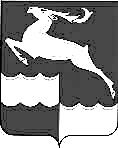 АДМИНИСТРАЦИЯ КЕЖЕМСКОГО РАЙОНАКРАСНОЯРСКОГО КРАЯПОСТАНОВЛЕНИЕ24.03.2022			                     № 175-п				        г. КодинскО внесении изменений в постановление Администрации Кежемского района                                от 30.08.2021 №564-п «Об открытии школьных автобусных маршрутов» В связи с необходимостью организации бесплатной перевозки обучающихся в муниципальных образовательных учреждениях Кежемского района, реализующих основные общеобразовательные программы, между поселениями района и в отсутствии пешеходной доступности до образовательных учреждений, в соответствии с ч. 2 ст. 40 Федерального закона от 29.12,2012 № 273-ФЗ «Об образовании в Российской Федерации», принимая во внимание акт обследования школьного автобусного маршрута от 18.02.2022, руководствуясь методическими рекомендациями по организации подвоза учащихся, проживающих в сельской местности, к муниципальным образовательным учреждениям, типовыми правилами организации подвоза учащихся, проживающих в сельской местности к муниципальным образовательным учреждениям, утвержденными приказом Главного управления образования администрации Красноярского края от 29.08.2003               № 352, а также ст.ст. 17, 18, 20, 32 Устава Кежемского района, ПОСТАНОВЛЯЮ:1. Внести  в постановление Администрации Кежемского района от 30.08.2021 №564-п «Об открытии школьных автобусных маршрутов» следующие изменения:1.1. п. 1 дополнить словами следующего содержания:«- мкр-он Южный – г. Кодинск (ул.Ангарская – МБОУ КСОШ №2)»1.2. в п.2 слова «директорам школ» заменить словами «директору МБОУ КСОШ №2 (С.В. Кухарев)».2. Контроль за исполнением настоящего постановления возложить па заместителя Главы Кежемского района по социальным вопросам                                 Р.Н. Мартыненко.3. Постановление вступает в силу со дня подписания и подлежит официальному опубликованию в газете «Кежемский Вестник» и распространяет свое действие на правоотношения, возникшие с 28.03.2022.Исполняющий полномочияГлавы района								           А.М. Игнатьев